First Name of Application CV No 1640934Whatsapp Mobile: +971504753686 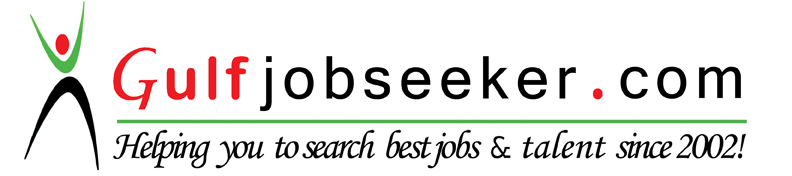 To get contact details of this candidate Purchase our CV Database Access on this link.http://www.gulfjobseeker.com/employer/services/buycvdatabase.php ObjectiveTo be associated with a dynamic organization and be a part in its growth and expansion along with acquiring newer skills and competencies and to build a good career in life, willing to work as a key player in a challenging and creative environment.Educational qualification: Master of Business Administration (MBA) specialised in Human Resource (HR) and Marketing from Mahatma Gandhi University, India, in the year 2012.  Senior Secondary Board, Kerala. High School Leaving Certificate, Kerala.Personal skills:Hardworking.Team player.Self motivative.Fast Learner.Professional Experience:Worked as a Accounts Assistant (Sales) in Indus Motor Company (P) Ltd. One of the Leading Maruti Suzuki Car Dealer in India, From July 2015 to January 2016.Job Description: Prepare and verify daily reports.Prepare daily income/sales and prepare daily journal entry.Sales order processing.Managing daily post in and out.Receiving and processing all invoices and requests for payment.Worked as a Sales Co-ordinator in Nippon Motor Corporation Pvt Ltd. (Toyota).  From April 2013 to February 2015.Job Description: Keeping proper follow up appointments.Update daily report of sales team to head office.Role in product development or new product launch.Evaluate reports and documents prepared by subordinates.Coordinate with sales team.Promoting companies product and services to identified and prospective clients.Ensure timely delivery of products to customers.Contacting potential customers to arrange appointments.Effectively communicating with customers in a professional and friendly manner.Leading any contract negotiations that resulted in a positive business deal.Achieving targets and dales quotas consistently.Develop solutions for client’s requirement and after-sales maintenance.Computer Proficiency: Microsoft Word, Excel and Power Point.Personal Data:DOB			 : 12th April 1989Age			 : 26Sex 			 : MaleNationality		 : IndianMarital Status	 : SingleLanguages Known:English, Hindi, Tamil and Malayalam.